ИНФОРМАЦИОННОЕ ПИСЬМО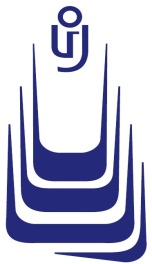 Уважаемые коллеги!Приглашаем Вас принять участие в работе Международнойнаучно-практической конференции«АКТУАЛЬНЫЕ ПРОБЛЕМЫ ПРИКЛАДНОЙ БИОТЕХНОЛОГИИ И ИНЖЕНЕРИИ», (https://konf.osu.ru/tpp)Конференция состоится 21 июня 2022 г.Организаторы мероприятия: Правительство Оренбургской области, Министерство сельского хозяйства, пищевой и перерабатывающей промышленности Оренбургской области, Оренбургский государственный университет,  Федеральный научный центр биологических систем и агротехнологий Российской академии наук,  Институт биоэлементологии Российского сателлитного центра института микроэлементов при ЮНЕСКО, Торгово-промышленная палата Оренбургской области.Мероприятия пройдут в смешанном формате (сочетание очных выступлений с онлайн-трансляциями). Проведение пленарной сессии конференции планируется в виде очных выступлений с трансляцией докладов с помощью средств видеоконференции на платформе Zoom.Рабочие языки конференции – русский и английский.По итогам работы конференции будет издан электронный сборник трудов с присвоением ISBN. Сборник будет размещен в Научной электронной библиотеке (eLibrary.ru), включен в Российский индекс научного цитирования (РИНЦ).Научные направления конференции:Совершенствование техники и технологии производства продуктов питания из растительного сырья Совершенствование техники и технологии производства продуктов питания из сырья животного происхождения Совершенствование техники и технологии химического производстваНовые тренды в технологии продукции и организации общественного питания Современное состояние водных биоресурсов и приоритетные направления развития аквакультурыОсновная цель конференции – всестороннее обсуждение актуальных и дискуссионных вопросов развития проблем прикладной биотехнологии и инженерии, обобщение теоретического и практического опыта ученых Российской Федерации, ближнего зарубежья, а также определение приоритетных направлений и выработка эффективных мер по обеспечению эффективного развития техники и технологии пищевого, химического производства и аквакультуры.К участию в конференции приглашаются представители органов государственной власти, финансовой и торгово-промышленной сфер, преподаватели, научные сотрудники, докторанты, аспиранты, магистранты, а также все лица, проявившие интерес к рассматриваемой проблематике. Организационные вопросы:Для участия в конференции необходимо до 15.06.2022 г. через онлайн-регистрацию на сайте https://konf.osu.ru/tpp оформить следующие документы:1. Соглашение на обработку персональных данных.2. Лицензионный договор о предоставлении права на использование произведения.3. Заявку на участие в конференции (форма заявки и требования к ее оформлению приводятся в приложении 1).4. Загрузить текст доклада (до 5 страниц машинописного текста) (требования к оформлению текста доклада приводятся в приложении 2).Оргкомитет вправе отклонить присланные материалы в случае несоответствия их требованиям и тематике конференции. Оригинальность текста должна составлять не менее 50 %. Присылаемые материалы не возвращаются. По результатам проведения конференции издается электронный сборник научных трудов (с присвоением ISBN), который размещается в базе данных РИНЦ. Адрес: Россия, . Оренбург, проспект Победы 13, Оренбургский государственный университет, ауд. 3111, «Оргкомитет конференции ФПБИ - 2022».Ответственное лицо конференции: Медведев Павел Викторович, тел. (3532) 37-24-67;Технический секретарь конференции: Волошин Евгений Викторович, тел. (3532) 37-24-67e-mail: tpp_kafedra@list.ruСайт: https://konf.osu.ru/tppПриложение 1ЗАЯВКА на участие в международной научно-практической конференции «АКТУАЛЬНЫЕ ПРОБЛЕМЫ ПРИКЛАДНОЙ БИОТЕХНОЛОГИИ И ИНЖЕНЕРИИ»____________________________________________________________название доклада____________________________________________________________секция(анкета - заполняется на каждого автора)Приложение 2ТРЕБОВАНИЯ К ОФОРМЛЕНИЮ СТАТЕЙ Материалы представляются через онлайн-регистрацию на сайте https://konf.osu.ru/tppДоклад оформляется с использованием редактора MS Word, формат страницы: А4 (210x297 мм), ориентация – книжная, все поля для текста - по . шрифт - Times New Roman, размер – 14 пт., междустрочный интервал – одинарный, выравнивание – по ширине, расстановка переносов – Авто, красная строка 1,25. Рисунки должны быть вставлены в текст и быть четкими, черно-белыми. Рисунки следует выполнять в формате *.jpg, *.bmp или в редакторе MS Word. Рисунки и схемы, созданные средствами MS Word, необходимо сгруппировать. Рисунки и таблицы обязательно должны быть снабжены подписью и пронумерованы (например: «Рисунок 1 - Схема прибора» или «Таблица 1 – Функции системы»). Подписи к рисункам размещать под рисунками; название таблицы - сверху. При необходимости в конце текста после заголовка «Список использованных источников» приводится список литературы (обязательно по ГОСТ 7.1-2003), а в тексте - номера ссылок, которые обозначать, как [1], [1, 2]. Объем статьи – до 5 страниц.Порядок оформления статьи:- УДК;- пустая строка; - Название статьи печатать прописными буквами по центру, шрифт полужирный, точку в конце заголовка не ставить.- пустая строка; - Фамилии авторов печатать через запятую строчными буквами полужирным шрифтом, по центру страницы под названием доклада с пробелом в 1 интервал, ученую степень и звание автора не указывать, инициалы помещать перед фамилией.- Полное название организации указывать под фамилиями авторов полужирным шрифтом;- пустая строка; - Текст статьи;- пустая строка; - Список использованных источников.ПРИМЕР ОФОРМЛЕНИЯ СТАТЬИУДК 000.0РАЗРАБОТКА РЕЦЕПТУР НОВЫХ ПИЩЕВЫХ ПРОДУКТОВ ДЛЯ СПОРТИВНОГО ПИТАНИЯП.В. Медведев, Д.Н. МантровОренбургский государственный университет, г. ОренбургЗдоровое питание обеспечивает рост организма, нормальное развитие и жизнедеятельность человека, способствует укреплению его здоровья и профилактике заболеваний. Соблюдение правил здорового питания в сочетании с регулярными физическими упражнениями сокращает риск хронических заболеваний и расстройств, таких как ожирение, сердечнососудистые заболевания, диабет и др. [3]…..Список использованных источниковФамилия Имя Отчество Ученая степень, ученое звание, должностьМесто работы (полное наименование организации)Категория участия (очное/заочное/онлайн)E-mail:Телефон/факс